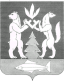 ГЛАВА КРАСНОСЕЛЬКУПСКОГО РАЙОНАПОСТАНОВЛЕНИЕ«28» июля 2023 г.	№ 17-ПГс. КрасноселькупО назначении публичных слушаний по проекту решения Думы Красноселькупского района «О внесении изменений в Устав муниципального округа Красноселькупский район Ямало-Ненецкого автономного округа»В соответствии с решением Думы Красноселькупского района от 30 сентября 2021 года № 13 «Об утверждении Положения о порядке организации и проведения публичных слушаний и общественных обсуждений на территории муниципального округа Красноселькупский район», руководствуясь Уставом муниципального округа Красноселькупский район Ямало-Ненецкого автономного округа, постановляю:1. Провести публичные слушания по проекту решения Думы Красноселькупского района «О внесении изменений в Устав муниципального округа Красноселькупский район Ямало-Ненецкого автономного округа» согласно приложению к настоящему постановлению.2. Назначить дату, время и место проведения публичных слушаний 18 августа 2023 года в 18.00 часов по адресу: с. Красноселькуп, ул. Советская, д. 20 (здание Администрации Красноселькупского района).3. При проведении публичных слушаний руководствоваться Положением о порядке организации и проведения публичных слушаний, общественных обсуждений на территории муниципального округа Красноселькупский район Ямало-Ненецкого автономного округа, утвержденным решением Думы Красноселькупского района от 30 сентября 2021 года № 13, опубликованным в газете «Северный край» от 01 октября 2021 года.4. Предложения о дополнениях и (или) изменениях к проекту Устава муниципального округа Красноселькупский район Ямало-Ненецкого автономного округа с обоснованием необходимости их внесения принимаются в рабочие дни до 17.00 часов 17 августа 2023 года:- через платформу обратной связи ФГИС «Единый портал государственных и муниципальных услуг (функций)» в виде электронного обращения;- по адресу электронной почты: official@krasnoselkupsky.yanao.ru в виде электронного обращения;- по адресу: с. Красноселькуп, ул. Советская д. 18, каб. 20, телефон: 2-27-42 в письменном виде на бумажном носителе.5. Опубликовать настоящее постановление в газете «Северный край», а также разместить на официальном сайте муниципального округа Красноселькупский район Ямало-Ненецкого автономного округа.6. Настоящее постановление вступает в силу со дня его официального опубликования.7. Контроль за исполнением настоящего постановления оставляю за собой.Глава Красноселькупского района                                                        Ю.В. ФишерПриложениек постановлению ГлавыКрасноселькупского районаот «28» июля 2023 года № 17-ПГПроект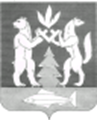 ДУМА  КРАСНОСЕЛЬКУПСКОГО РАЙОНАР Е Ш Е Н И Е  ___________20____ г.	№______с. КрасноселькупО внесении изменений в Устав муниципального округаКрасноселькупский район Ямало-Ненецкого автономного округаВ соответствии с Федеральным законом от 06 октября 2003 года № 131-ФЗ «Об общих принципах организации местного самоуправления в Российской Федерации», Дума Красноселькупского района Р Е Ш И Л А:1. Внести изменения в Устав муниципального округа Красноселькупский район Ямало-Ненецкого автономного округа, принятый решением Думы Красноселькупского района от 02 ноября 2021 года № 25 (с изменениями и дополнениями, внесенными решением Думы Красноселькупского района от 22 марта 2022 года № 87, от 21 июня 2022 года № 110, от 20 декабря 2022 года №162, от 25 апреля 2023 года №184), согласно приложению к настоящему решению.2. Опубликовать настоящее решение в газете «Северный край» и разместить на официальном сайте муниципального округа Красноселькупский район Ямало-Ненецкого автономного округа. 3. Настоящее решение вступает в силу со дня его официального опубликования (обнародования) после государственной регистрации.4. Контроль за исполнением настоящего решения возложить на председателя Думы Красноселькупского района Титову О.Г.Председатель ДумыКрасноселькупского района                                                               О.Г. Титова      Глава Красноселькупского района                                                             Ю.В. ФишерПриложениек решению ДумыКрасноселькупского районаот __________ 2023 года № _________ИЗМЕНЕНИЯ в Устав муниципального округа Красноселькупский район Ямало-Ненецкого автономного округа1. Статью 34 дополнить частью 5-1 следующего содержания:«5-1. Депутат Думы Красноселькупского района освобождается от ответственности за несоблюдение ограничений и запретов, требований о предотвращении или об урегулировании конфликта интересов и неисполнение обязанностей, установленных Федеральным законом № 131-ФЗ и другими федеральными законами в целях противодействия коррупции, в случае, если несоблюдение таких ограничений, запретов и требований, а также неисполнение таких обязанностей признается следствием не зависящих от него обстоятельств в порядке, предусмотренном частями 3 - 6 статьи 13 Федерального закона от 25 декабря 2008 года № 273-ФЗ «О противодействии коррупции».».2. Статью 36 дополнить частью 9-1 следующего содержания:«9-1. Глава Красноселькупского района освобождается от ответственности за несоблюдение ограничений и запретов, требований о предотвращении или об урегулировании конфликта интересов и неисполнение обязанностей, установленных Федеральным законом № 131-ФЗ и другими федеральными законами в целях противодействия коррупции, в случае, если несоблюдение таких ограничений, запретов и требований, а также неисполнение таких обязанностей признается следствием не зависящих от него обстоятельств в порядке, предусмотренном частями 3-6 статьи 13 Федерального закона от 25 декабря 2008 года № 273-ФЗ «О противодействии коррупции».».3. Во втором абзаце части 3 статьи 41 слова «управляющего делами Администрации Красноселькупского района,» исключить.4. Статью 51 дополнить частью 3-1 следующего содержания:«3-1. Председатель и аудитор Контрольно-счетной палаты Красноселькупского района освобождаются от ответственности за несоблюдение ограничений и запретов, требований о предотвращении или об урегулировании конфликта интересов и неисполнение обязанностей, установленных Федеральным законом № 131-ФЗ и другими федеральными законами в целях противодействия коррупции, в случае, если несоблюдение таких ограничений, запретов и требований, а также неисполнение таких обязанностей признается следствием не зависящих от указанных лиц                              обстоятельств в порядке, предусмотренном частями 3 - 6 статьи 13 Федерального закона от 25 декабря 2008 года № 273-ФЗ «О противодействии коррупции».».